　　　　　　　　　　　　　　　　　　　　　　　　　　　　　　　　　　　　　　　　　　　　　　　2021年7月会員各位公益社団法人　愛媛県作業療法士会　学術部令和3年度　オープンセミナー　小児発達謹啓　盛夏の候　貴殿におかれましては、益々ご清栄のこととお慶び申し上げます。　この度、当県士会学術部にて令和3年度オープンセミナーを企画致しました。今回は「整形疾患」「地域・在宅」「小児発達」「精神疾患」「中枢疾患」の5テーマを、年間を通して実施計画をしており、第4回目は「小児発達」を下記日程にて開催します。この研修会を通して日々の臨床に役立てていただければと思います。ご参加よろしくお願いします。記１　日時：2021年8月22日（日）10時30分〜12時30分（開始30分前より入室）２　場所：teamsもしくはzoomを利用したオンラインセミナー３　参加資格：愛媛県作業療法士会会員（参加費無料）４　テーマ・講師：　「ソーシャルスキルトレーニングの実際、放課後デイサービス事業におけるトレンド、eスポーツ」　　株式会社マルク　代表取締役社長　　北野順哉　様　５　講義要約：　　発達障がいは、特殊な能力障害（注意、情動、認知）をきたすために周囲の人達に気付かれずに社会的不利益を被るとした障害概念と罹病率の高さから、近年社会問題として注目されてきています。今回、障がいのある子どもたちの生活能力の向上に必要な「ソーシャルスキルトレーニング」の内容や具体的方法について学ぶ機会を頂きました。また近年ＯＴ業界でも話題に取り上げられる「eスポーツ」に対してもご講演頂きます。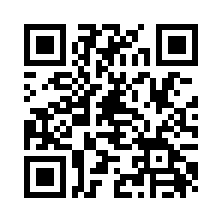 ６　申し込み締め切り：2021年8月15日（日）７　参加申込方法：申し込みフォーム〈https://forms.gle/VXypZqF2fpiwPR5v9〉またはQRコードからお申し込みください。※頂いたメールアドレスに当日の資料や連絡事項等送信致します。上記のフォームが使用できない場合や8月18日（水）までに連絡がこない場合は　ehimeken.ot@gmail.comにお願いします。（docomo、ezweb、softbank等の携帯電話のアドレスでの申し込みはできませんのでご注意下さい。）８　問い合わせ先：愛媛県作業療法士会 学術部 餌原洋輔　y.e0615160@gmail.com